.前奏： 16 Count Intro. Approx 9  seconds.第一段Step ½ Turn L, ¼ Turn L Rock & Cross, ¼ Turn R, ½ Turn R, Sailor ¼ Turn R. 踏 轉, 1/4曼波交叉, 1/4 1/2, 1/4轉水手1,2Step forward on R, make a ½ turn L keeping weight back on R.右足前踏, 左轉180度重心在右足3&4Making a ¼ turn L rock L out to L side, recover weight to R, cross step  L over R.  左轉90度左足左下沉, 右足回復, 左足於右足前交叉踏5,6Make a ¼ turn R stepping forward on R, make a ½ turn R stepping back on  L.  右轉90度右足前踏, 右轉180度左足後踏7&8Making a ¼ sailor turn R cross step R behind L, step L in place, step  forward on R. (3 o’clock).右90度轉水手-右轉90度右足於左足後踏, 左足踏, 右足前踏(面向3點鐘)第二段¾ Turn L, Rock Recover, Back, Back,  Hold, Back, Rock Recover.1/2 1/4, 下沉 回復, 後 後 候, 後 後下沉 回復1,2Recover weight onto L making a ½ turn L, make a further ¼ turn L  stepping forward on R.  左轉180度左足回復, 左轉90度右足前踏3,4Rock forward on L, recover weight to R.左足前下沉, 右足回復&5,6Step back L, step back R, hold count 6.左足後踏, 右足後踏, 候&7,8Step back L, rock back on R, recover weight to L. (6 o’clock).左足後踏, 右足後下沉, 左足回復(面向6點鐘)第三段Back Together ¼ Turn R With Cross, ¼  Turn R, ½ Turn R, Mambo Forward, Back ½ Turn L Step.  後 併 右1/4交叉, 1/4 1/2, 前曼波, 後 轉 踏1&2Step slightly back on R, close L beside R, making a ¼ turn R cross step  R over L.  右足略後踏, 左足併踏, 右轉90度右足於左足前交叉踏3,4Make a ¼ turn R stepping back on L, make a ½ turn R stepping forward on  R.  右轉90度左足後踏, 右轉180度右足前踏5&6Rock forward on L, recover weight to R, step back on L.左足前下沉, 右足回復, 左足後踏7&8Step back on R, make a ½ turn L stepping forward on L, step forward on  R. (12 o’clock).右足後踏, 左轉180度左足前踏, 右足前踏(面向12點鐘)第四段Mambo Forward, Full Turn Back, ¼ Turn  R, Hold, Together Point Touch.前曼波, 轉 轉, 右1/4, 候, 併 右點 併點1&2Rock forward on L, recover weight to R, step back on L.左足前下沉, 右足回復, 左足後踏3,4Travelling backwards, make a ½ turn R stepping forward on R, make a ½  turn R stepping back on L.(向前移)右轉180度右足前踏, 右轉180度左足後踏5,6Make a ¼ turn R stepping R to R side, hold count 6.右轉90度右足右踏, 候&7,8Close L beside R, point R to R side, drag in and touch R beside L. (3  o’clock).  左足併踏, 右足右點, 右足拖併點(面向3點鐘)第五段Out, Out, Chasse R, Out, Out Chasse ¼ Turn L.大, 大, 右追步, 大, 大, 左1/4追步1,2Step out R to R side, step out L to L side.右足右踏, 左足左踏3&4Step R to R side, close L beside R, step R to R side.右足右踏, 左足併踏, 右足右踏5,6Step out L to L side, Step out R to R side.左足左踏, 右足右踏7&8Step L to L side, close R beside L, make a ¼ turn L stepping L forward. (12  o’clock).  左足左踏, 右足併踏, 左轉90度左足前踏(面向12點鐘)* RESTART from here DURING wall 2 - begin again  facing 6 o’clock wall.第二面牆跳至此, 面向6點鐘, 從頭起跳第六段Step Full Turn L, ½ Turning Lock  Step L, Walk R, Walk L, Back Cross, Back Together. 踏 轉圈, 轉鎖步, 走  走, 後 交叉, 後 併1,2Step forward on R, make a full turn L ending with L hooked in front of  R.  右足前踏, 左轉圈結束時左足於右足前勾3&4Making a ¼ turn L step forward on L, cross lock R behind L, make another  ¼ turn L stepping forward on L.左轉90度左足前踏, 右足於左足後交叉踏, 左轉90度左足前踏5,6Walk R, walk L.  右足前走, 左足前走7&8&Step back on R, cross step L over R, step back on R, close L beside R. (6  o’clock). 右足後踏, 左足於右足前交叉踏, 右足後踏, 左足併踏(面向6點鐘)Fall Apart (心力交瘁) (zh)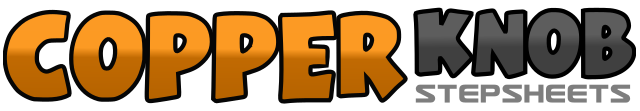 .......Count:48Wall:2Level:Intermediate/Advanced.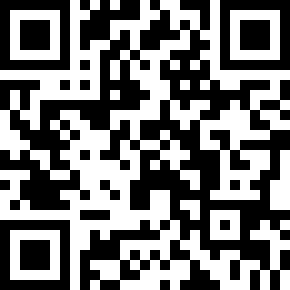 Choreographer:Dee Musk (UK) - 2010年09月Dee Musk (UK) - 2010年09月Dee Musk (UK) - 2010年09月Dee Musk (UK) - 2010年09月Dee Musk (UK) - 2010年09月.Music:Fall Apart - Sarah Connor : (3:07)Fall Apart - Sarah Connor : (3:07)Fall Apart - Sarah Connor : (3:07)Fall Apart - Sarah Connor : (3:07)Fall Apart - Sarah Connor : (3:07)........